В рамках инициативного бюджетирования жители с. Елгая Староювалинского сельского поселения вышли на  субботник по уборке территории кладбища. В ходе активной работы силами жителей была проделана огромная работа: убраны засохшие сухостойные деревья, очищена территория  кладбища от мусора и сухой травы.Кладбище – это святое место и, наверное, каждый человек, независимо от профессии и должности, должен участвовать на таких субботниках.Очень хочется надеяться, что в дальнейшем, люди, приходящие на кладбище, увидев благоустроенную территорию, не будут мусорить, начнут бережней относиться к памяти усопших родственников и односельчан.Администрация  сельского поселения выражает огромную благодарность тем, кто принял участие в субботнике.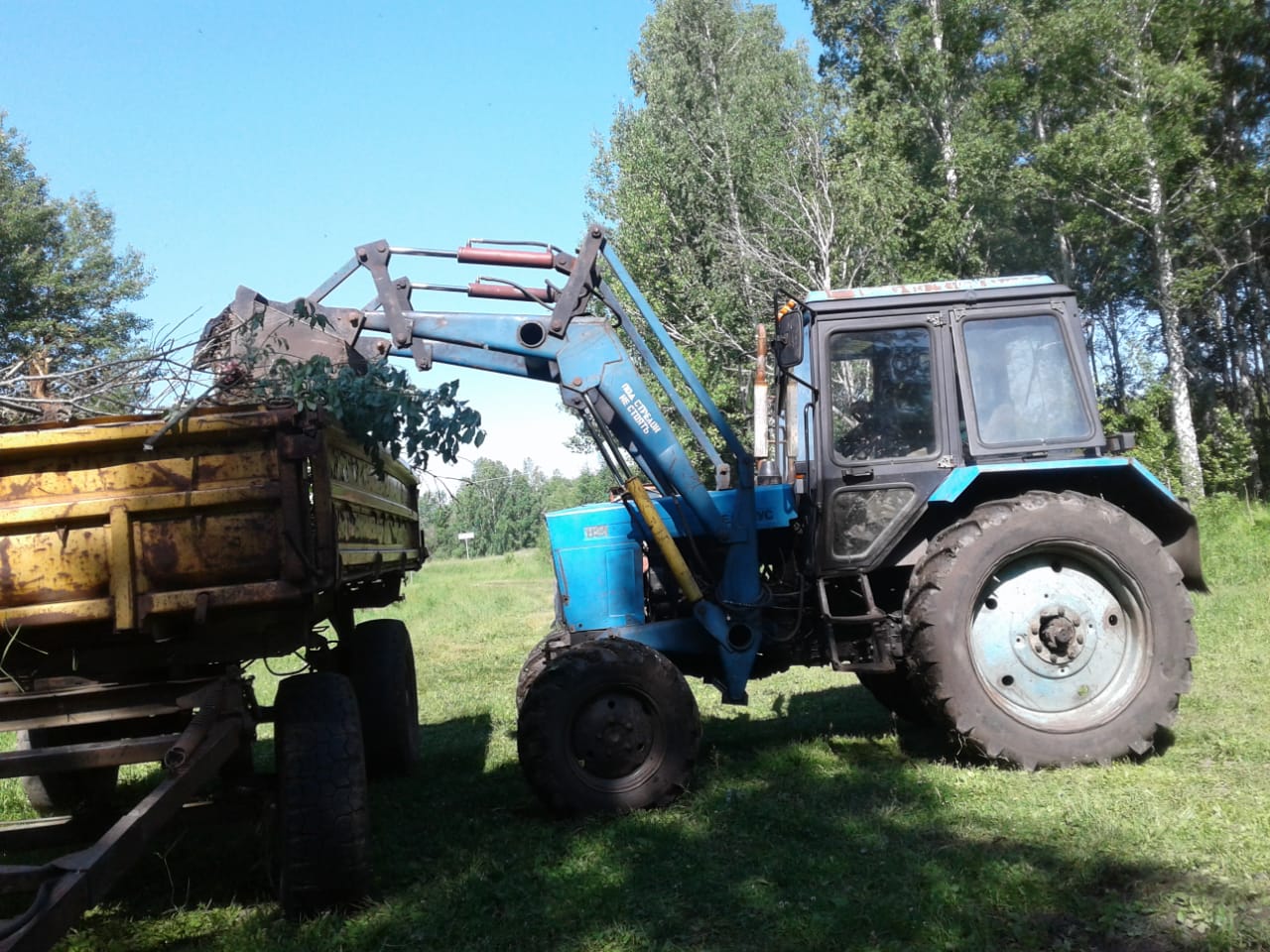 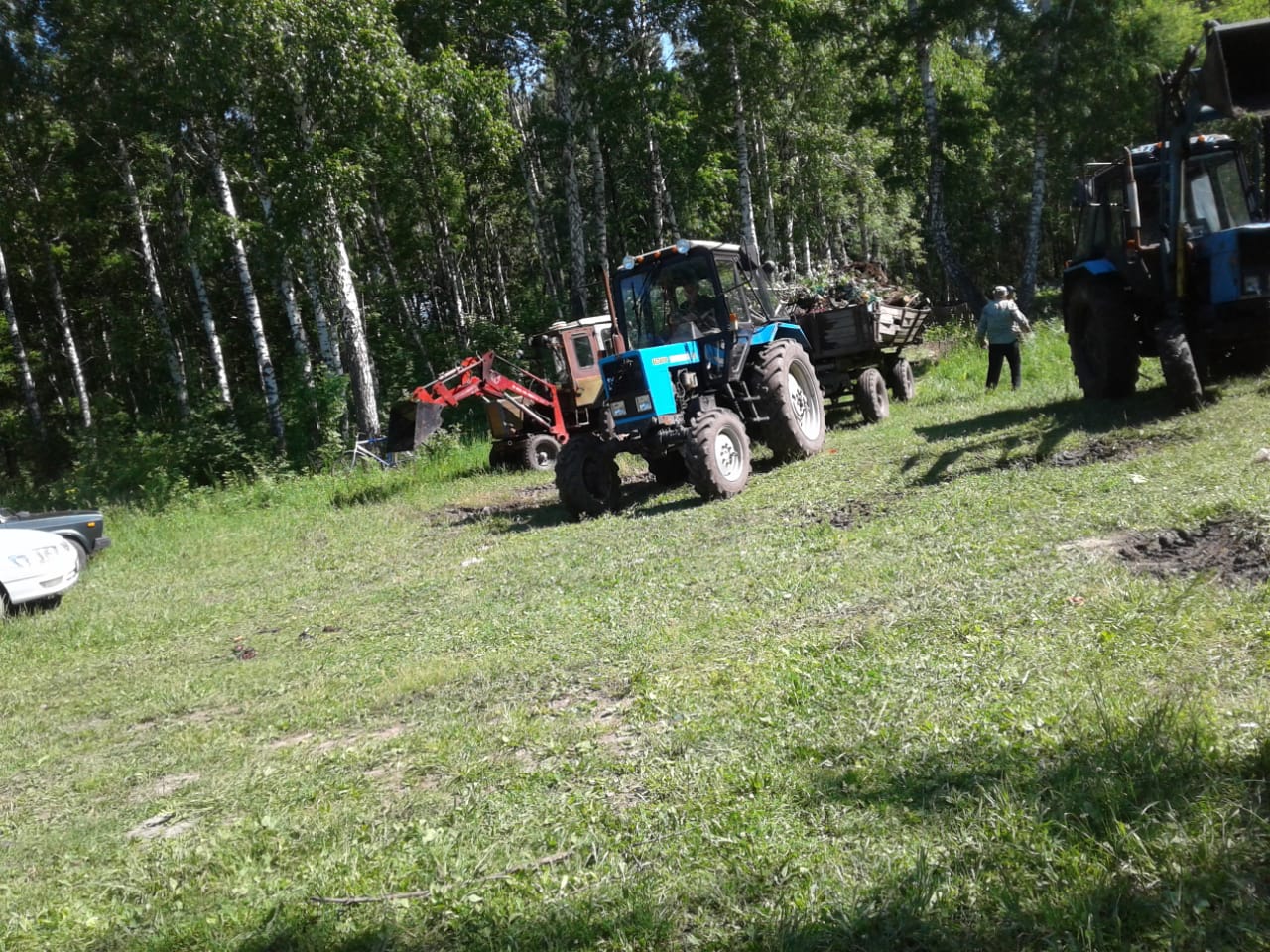 